Western Carolina University Student Government AssociationOfficial Minutes: February 6th, 2023Vice President CJ Mitchell called the meeting to order at 6:01 PM.Roll called by the President Pro TemporeApproval of AgendaMotion to approve the agenda by Nick Childs	Seconded by Ashbury HaightPassed by a vocal majorityApproval of last week’s minutesMotion to approve the minutes by Nick ChildsSeconded by Julia LylePassed by a vocal majority New Business – Old Business - First Reading – Second Reading – S23-02 – Good SamaritanMost part ,it stayed the same, changed any spelling error.Nick: “It’s just saying Western should implement this policy?” YesNick: “Would there be anywhere in particular to see this policy?” The Western Carolina website. Motion to vote on S23 – 02 by CJ MitchellPassed by Majority VoteS23-03 – Proposal to Update Western Carolina Policy 45: Smoking and VapingPolicy 45 needs updates, because it hasn’t been updated in 3 years. There are talks of increasing the smoking distance towards buildings. It should be noted that this is not a demanding change, it is a suggestion/proposal. At the end of the day, it will be another committee above SGA that will approve/deny of this resolution. Motion to vote on S23 – 03 by CJ MitchellS23-03 was not passed (by a vote of 9-8)Closing Business – Senator UpdatesAbigail: If we are able to make articles more included by using terms they/them.  Nick: If you have any information to use for the WCU Newspaper, please let me know. Vice President UpdatesCJ: “If you are wanting to be a senator next year, please look into running for elections, which is open. I do many things if you’re interested in my position, such as looking into the Grade scale where we have A, A-, A+, looking to change that.”Standing Committees Jarrod, Elections Committee: “Elections closes February 13th, if you’re wanting to be a senator, run for Vice President or President as well. CJ and Jarrod are both open to asking questions.”Special CommitteesGuest Updates
Motion to adjourn the meeting until 6:00 pm on Monday, February 13th by CJ Mitchell.Second by Jarrod Seifert Meeting adjourned at 6:16 PM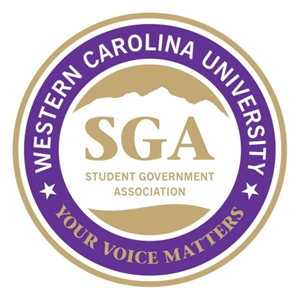 